https://eservices.mu.edu.sa/forms/eforms/show/53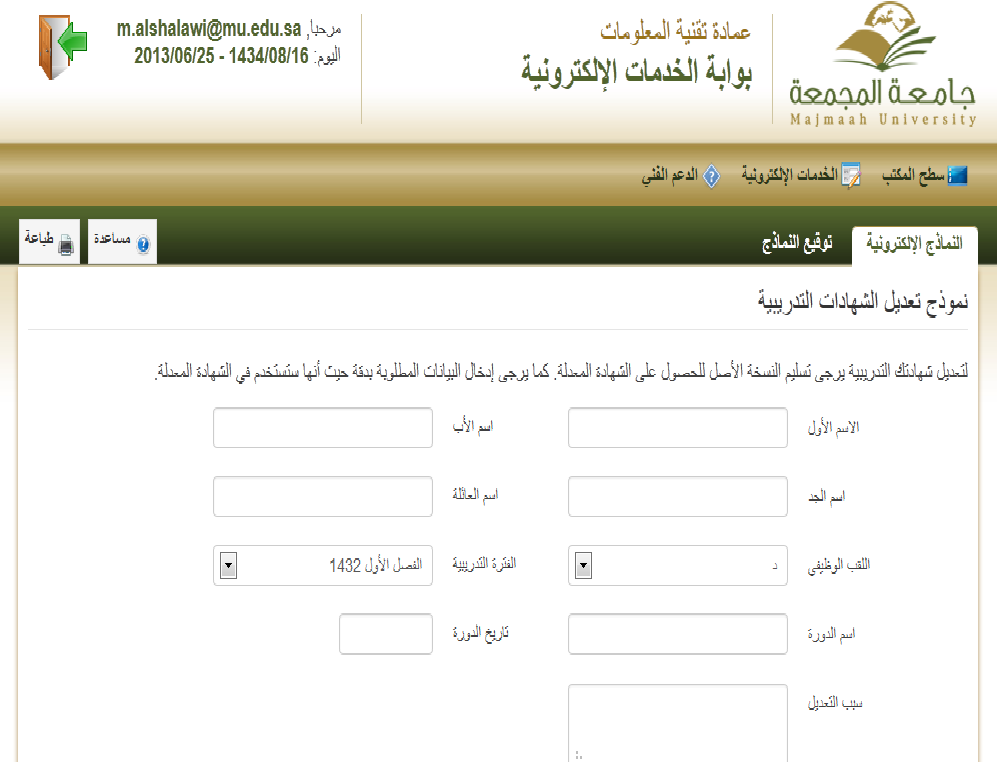 